Job Aid 14 Role LevelUSE This report can be used analyze for risk violations at the role level.INFORMATIONSODs, critical actions or permissions.RELATED PROCESSESProcess 1: New or Amended RolesProcess 2: Mitigation AnalysisSPECIFIC SCENARIOSN/AStepDescriptionScreenshot1Navigate to the ‘Access Management’ tab.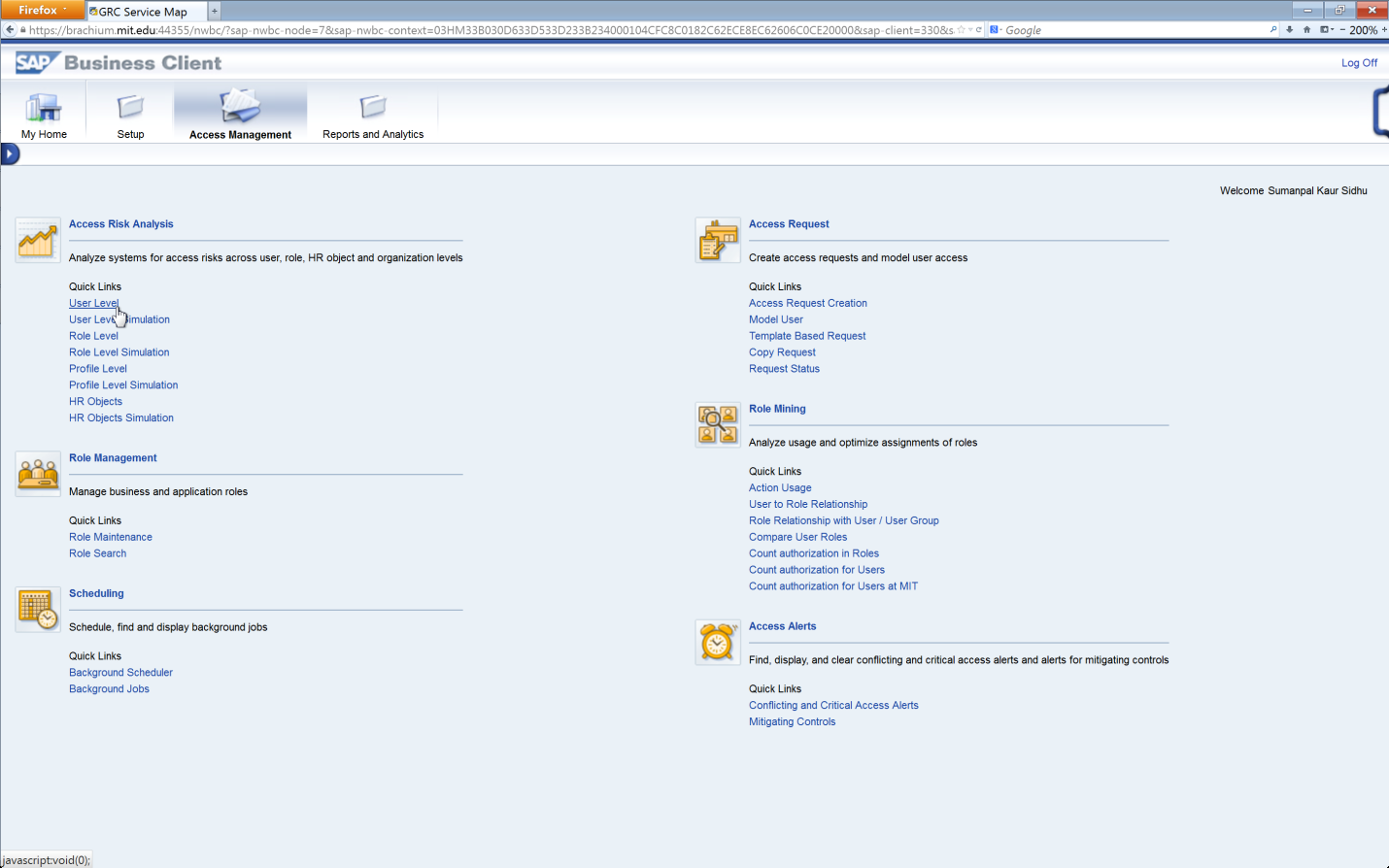 2Click on the ‘Role Level’ report located in the ‘Access Risk Analysis’ section.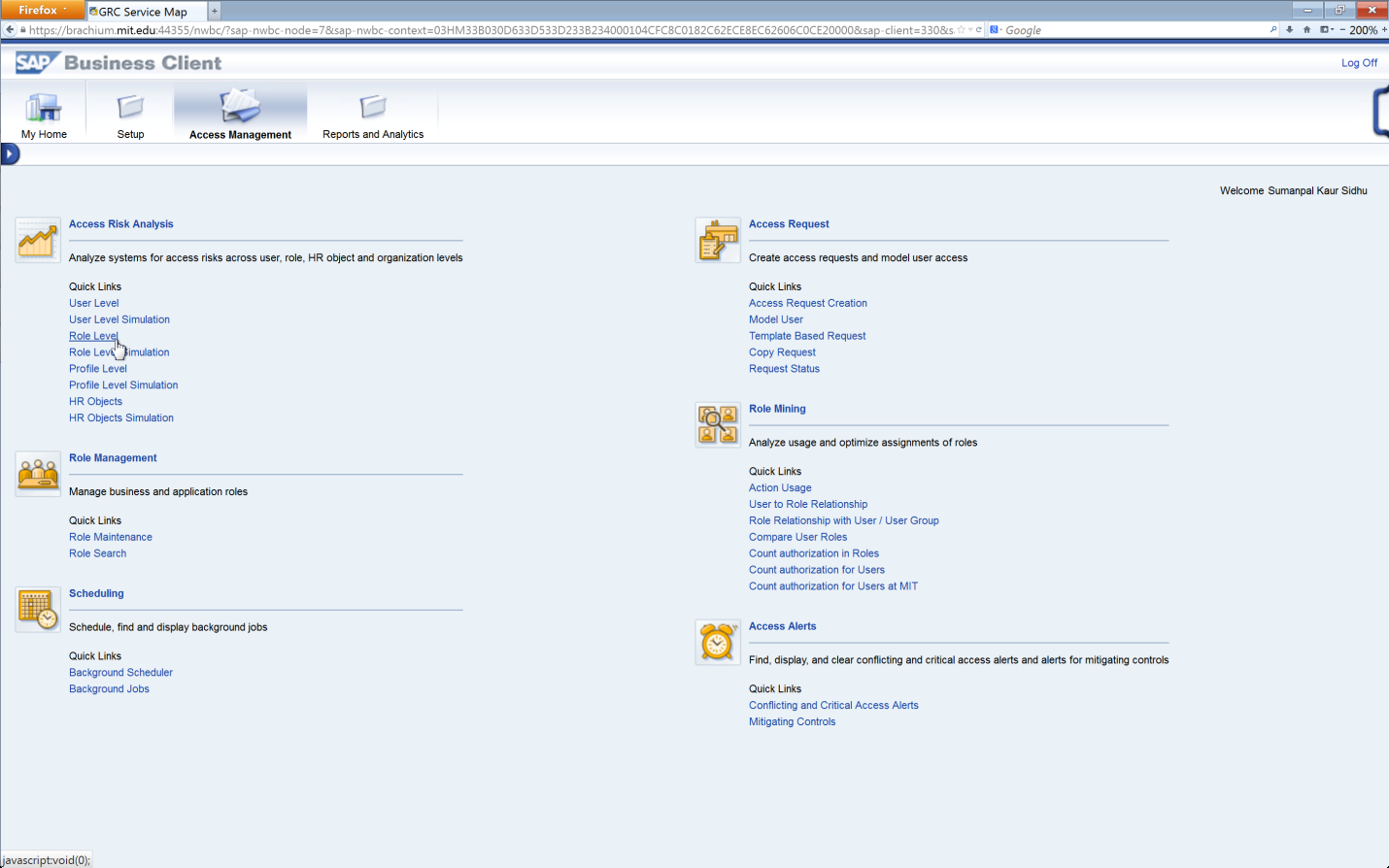 3In the ‘Analysis Criteria’ section, select the System for which information is required. Since the desired selection is PS1 (Production), ‘*PS1*’ was typed in as the system.The search option can also  be used to search for the correct system. Please refer to the ‘Search for Input Values’ reference document (R3) for further information.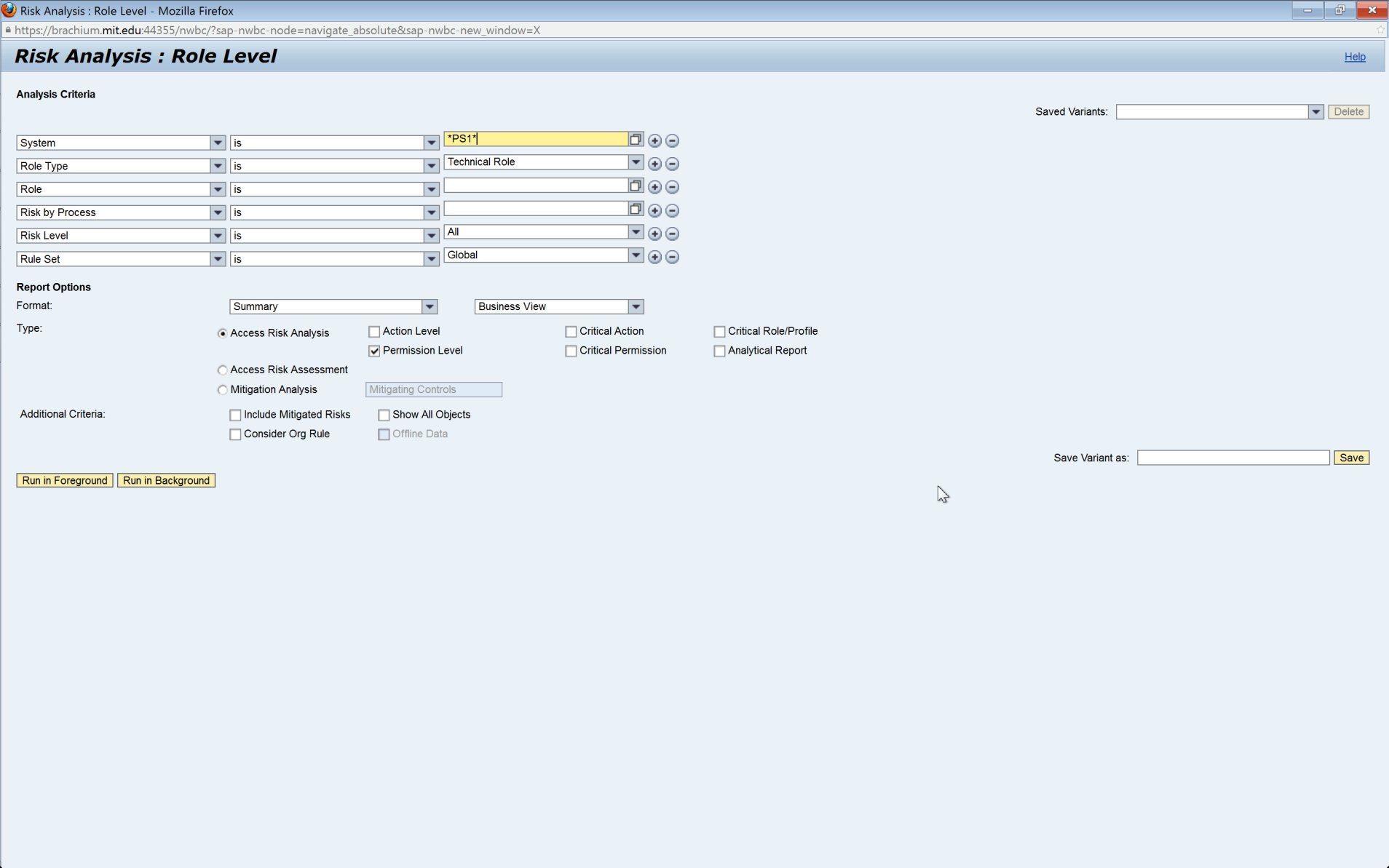 4Analysis for a single techinical role.In the ‘Analysis Criteria’ section, click on the ‘-‘ at the end of the ‘Risk by Process’ row to remove the row for that search criterion; this criterion is not needed for this scenario.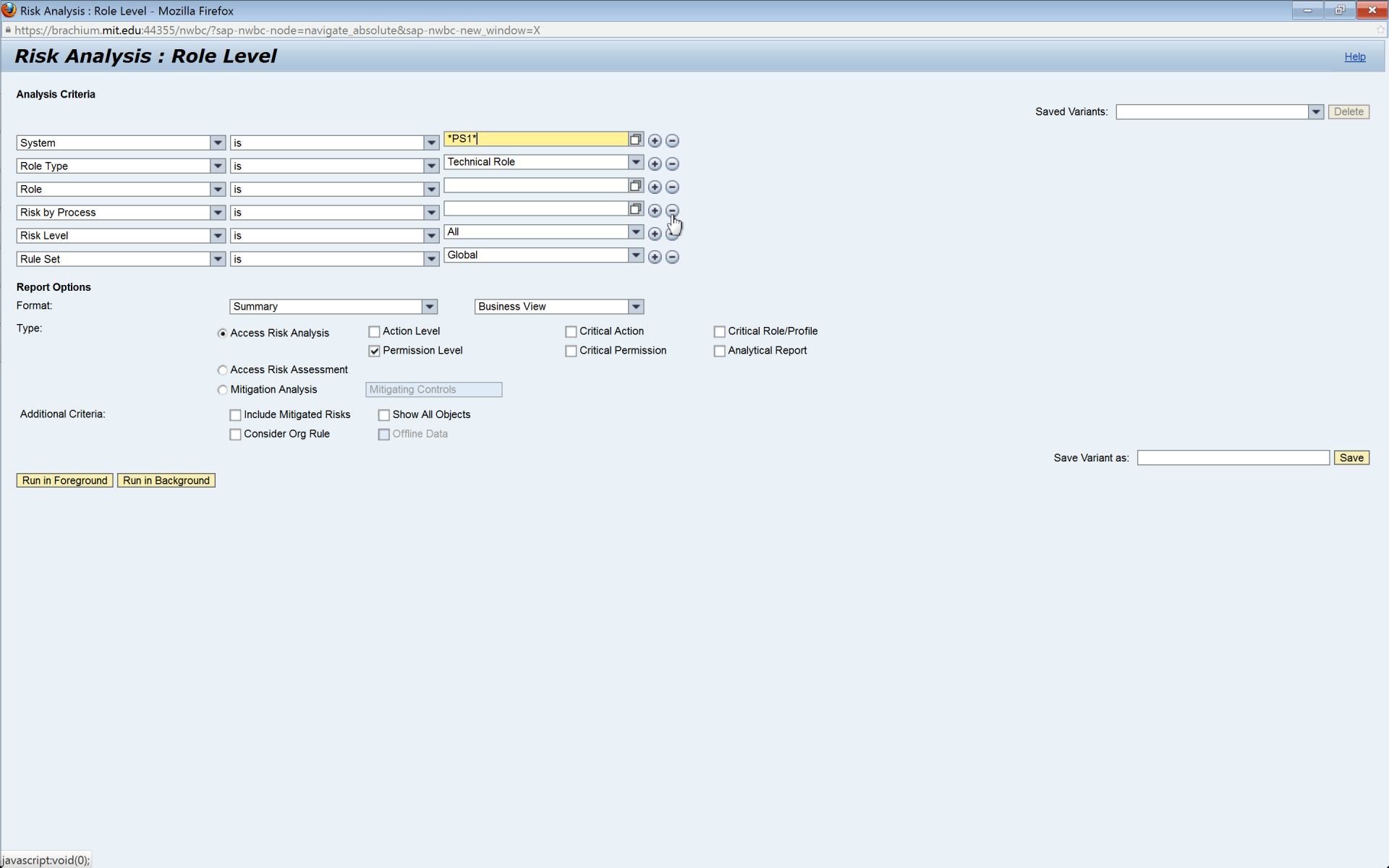 5Add the Role. In this case, ‘Z_VPF_S_AR_GENERAL’ was typed in. The search option can also be used to search for a role. Please refer to the ‘Search for Input Values’ reference document (R3) for further information.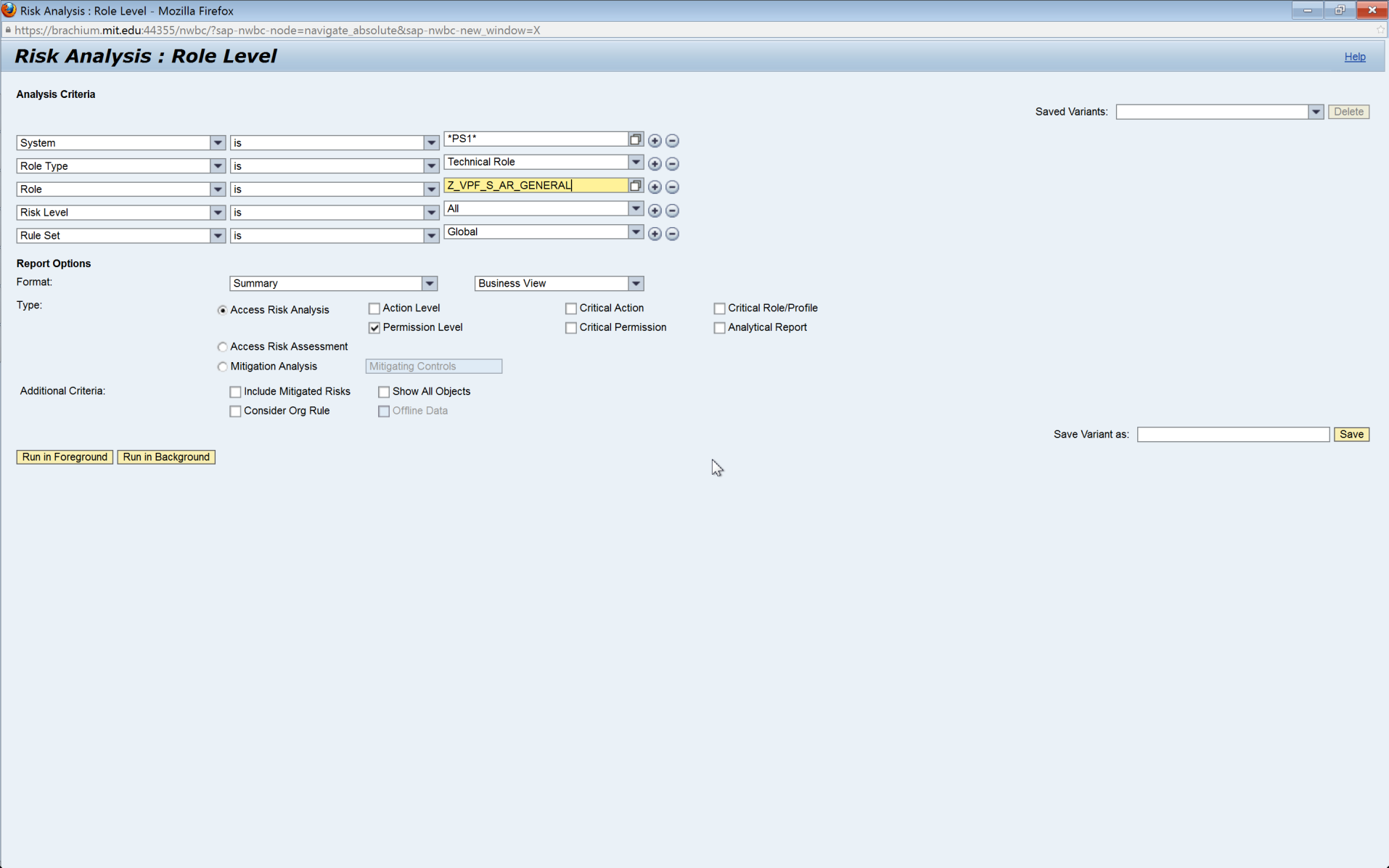 6In the ‘Report Options’ section, select the first drop down for ‘Format’ and select the level of detail at which information is required. In this case, ‘Detail’ was selected so that the report will show information about why Risks exists.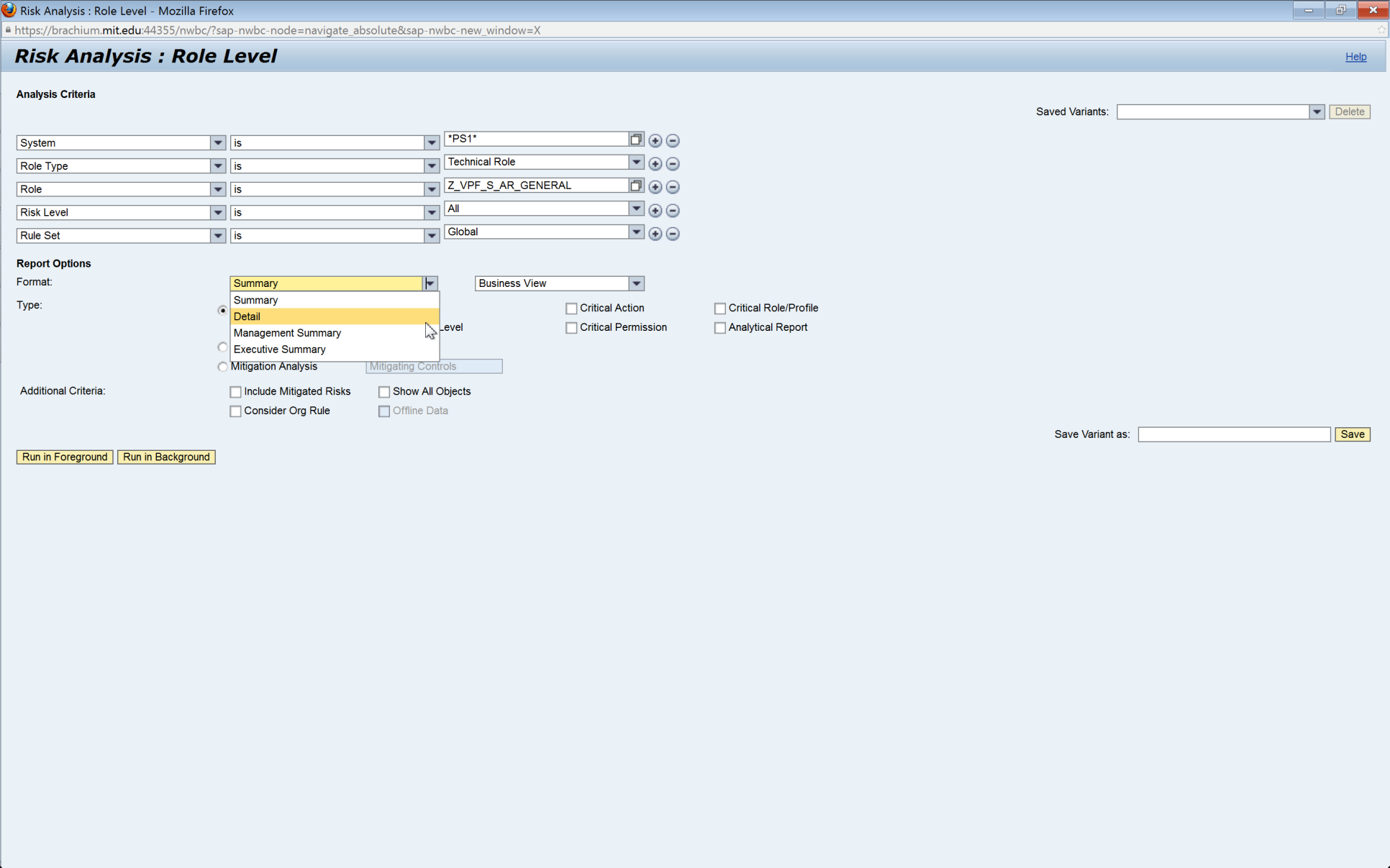 7In the ‘Report Options’ section, select the second drop down for ‘Format’ and select the type of information that is required. In this case, ‘Technical View’ was selected so that the report will show technical information about why Risks exists.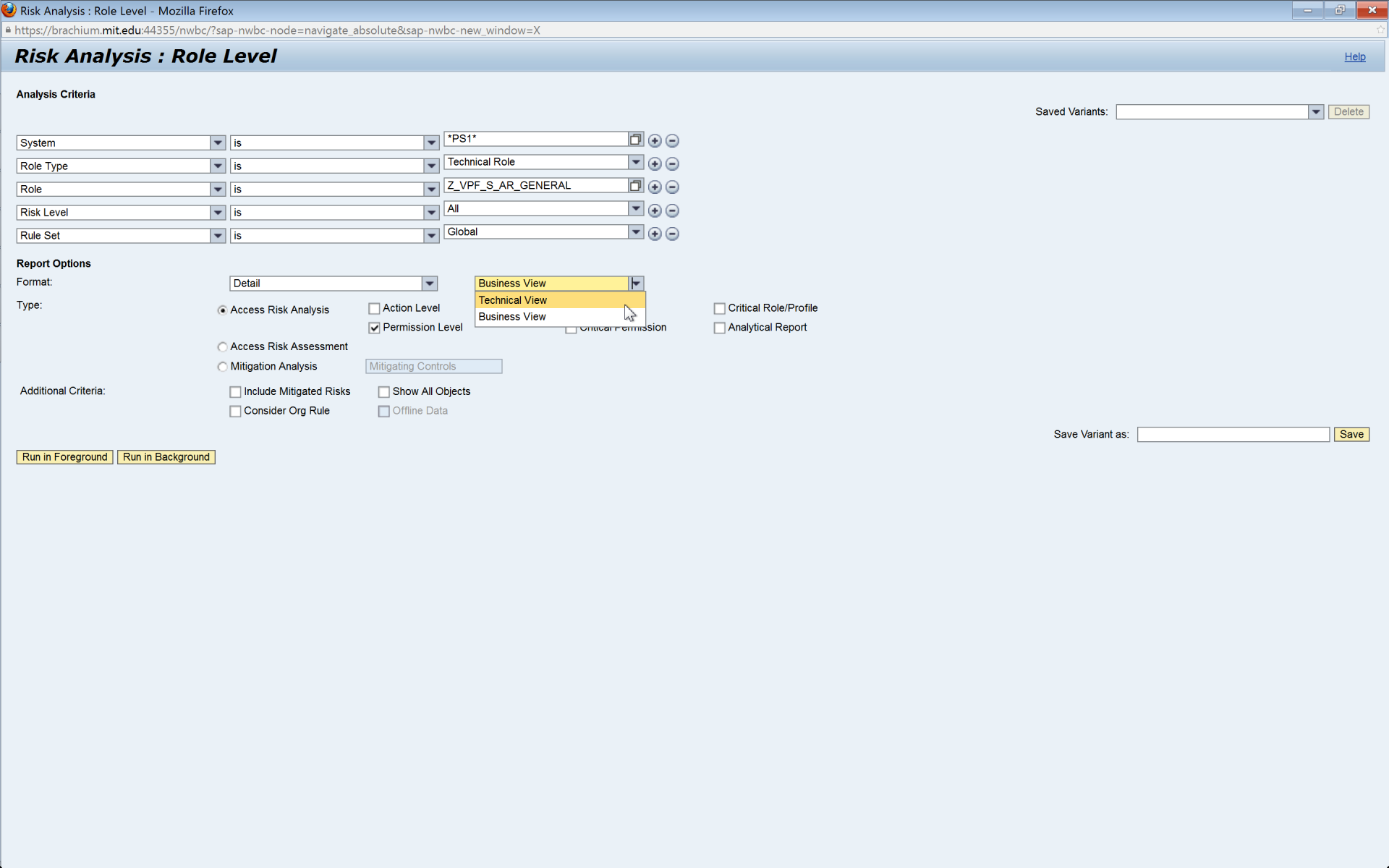 8Analyze for SODs based on user ID.In the ‘Report Options’ section, select the first dial button for ‘Access Risk Analysis’. Next, select the type of analysis that is required. The options available are:Action Level: SODs at the transaction level (will include false positives eliminated at the authorization level)Permission Level: SODs at the authorization levelCritical Action: Critical transactions that limited/no users should haveCritical Permission: Critical authorizations that limited/no users should haveCritical Role/Profile: Critical Roles/Profiles that limited/no users should haveIn this case, ‘Permission Level’ was selected so that the report will show SODs that exist at the Permission Level.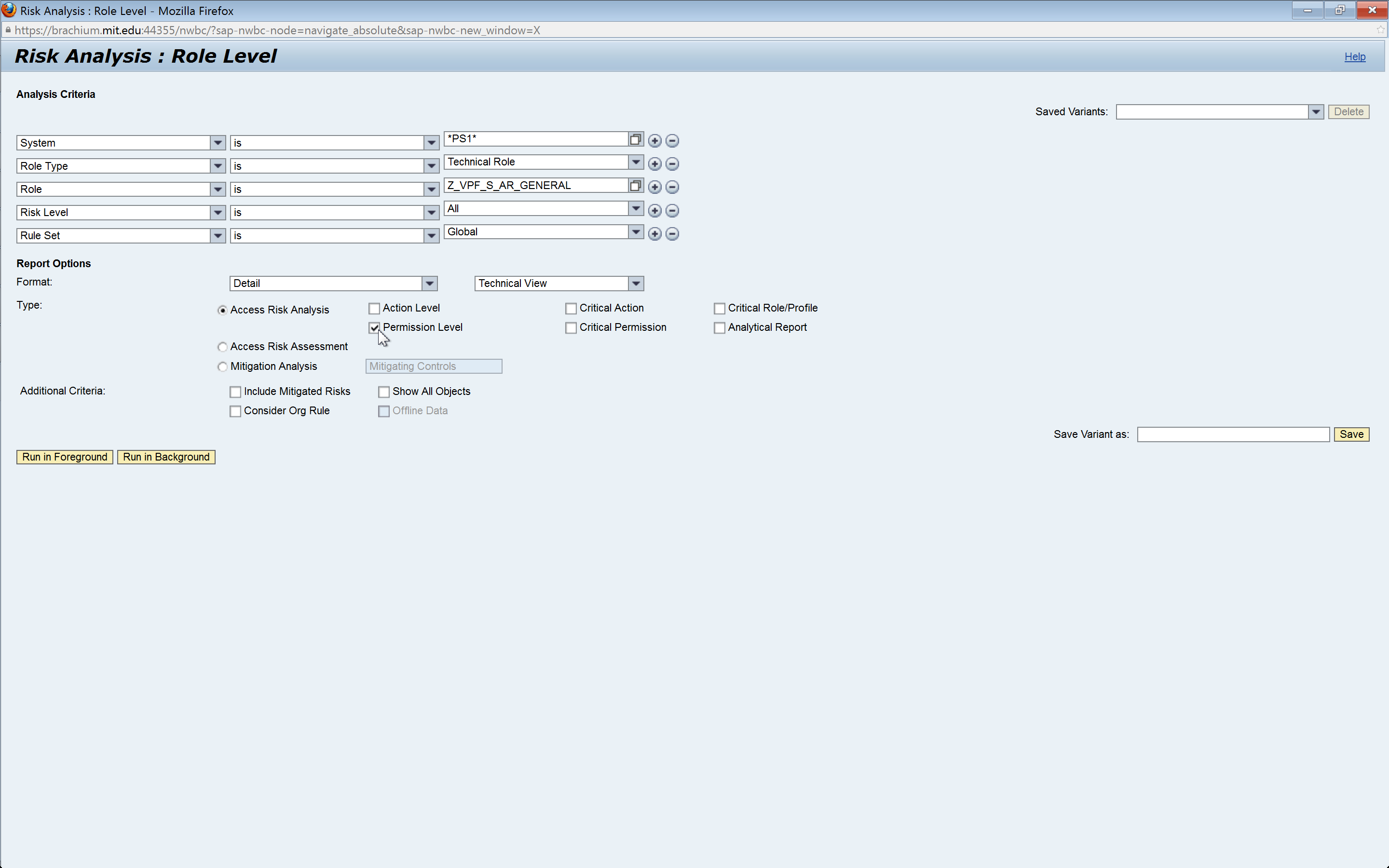 9In the ‘Report Options’ section, check ‘Show All Objects’ under ‘Additional Criteria’. This will ensure that Users with no violations are explicitly listed as such (i.e. ‘No Violations’ will be listed as a line item for such users’ IDs).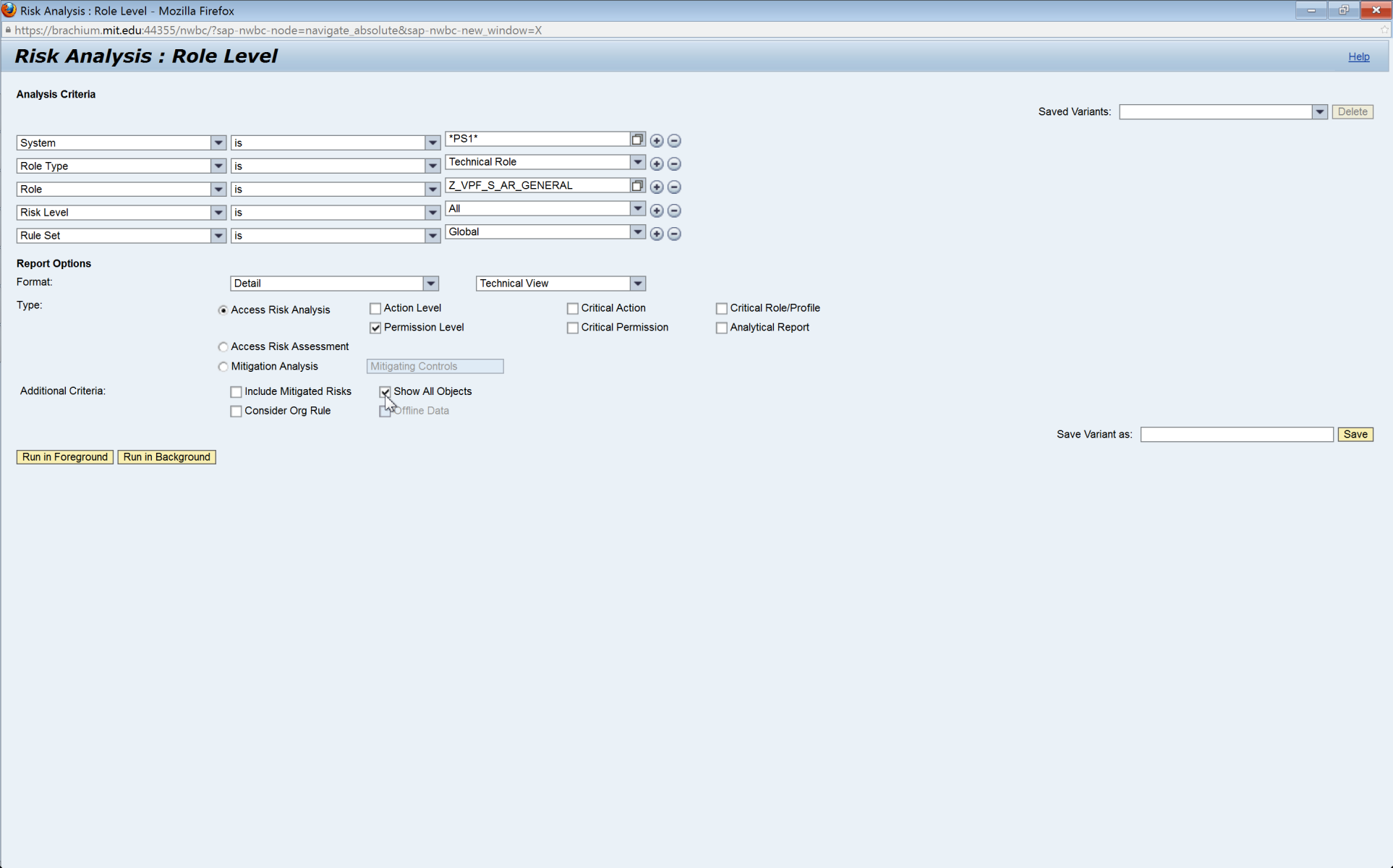 10Run the report in the foreground. If the report is expected to yield a large amount of data, execute the report by running a background job. See the ‘Execute a Background Job’ reference document (R5) for further information.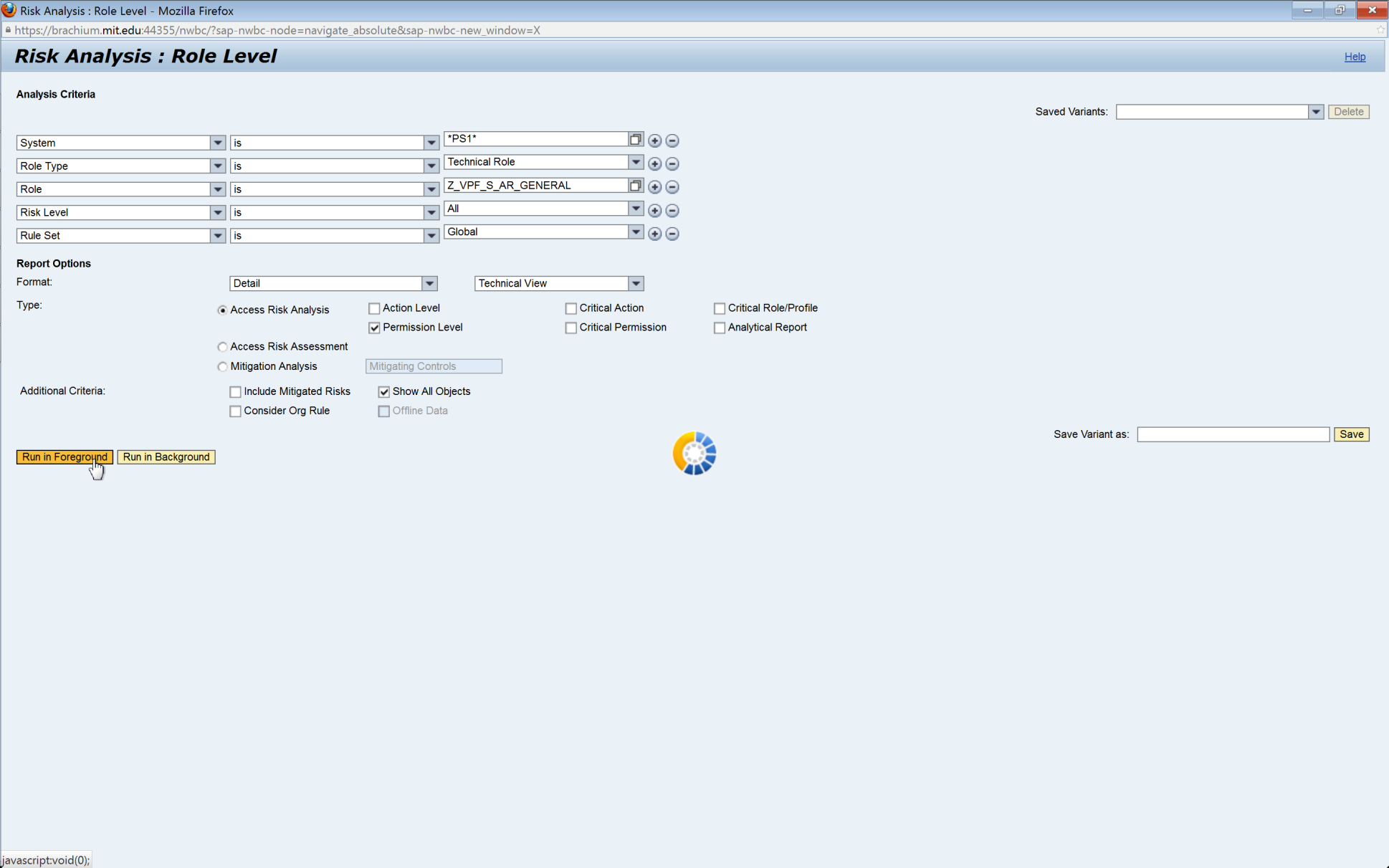 11Analyze the data. This data can also be exported. See the ‘Export Data from GRC’ reference document (R8) for further information.Role Name: SAP role nameAccess Risk ID: The 4-digit ID representing each medium-risk (as defined in the standard rule set) for which violations existRule ID: The ID representing the particular rule that was triggered for that RiskRisk Level: The risk level defined for each Access Risk in the standard rule setFunction: The ID representing the particular function that was triggeredSystem: The system in which the role is assigned to the userAction: SAP transactionResource: SAP authorization objectResource Extn: SAP authorization object fieldValue From: SAP authorization object field value (start value for a range)Value To: SAP authorization object field value (end value for a range)Role/Profile: The single role/profile causing the SODComposite Role: The composite role containing the SOD-causing single role (if any exist)Control: The 10-digit ID representing the Mitigating Control applied for the User with the Access RiskMonitor: The user ID of the Monitor responsible for the Mitigating Control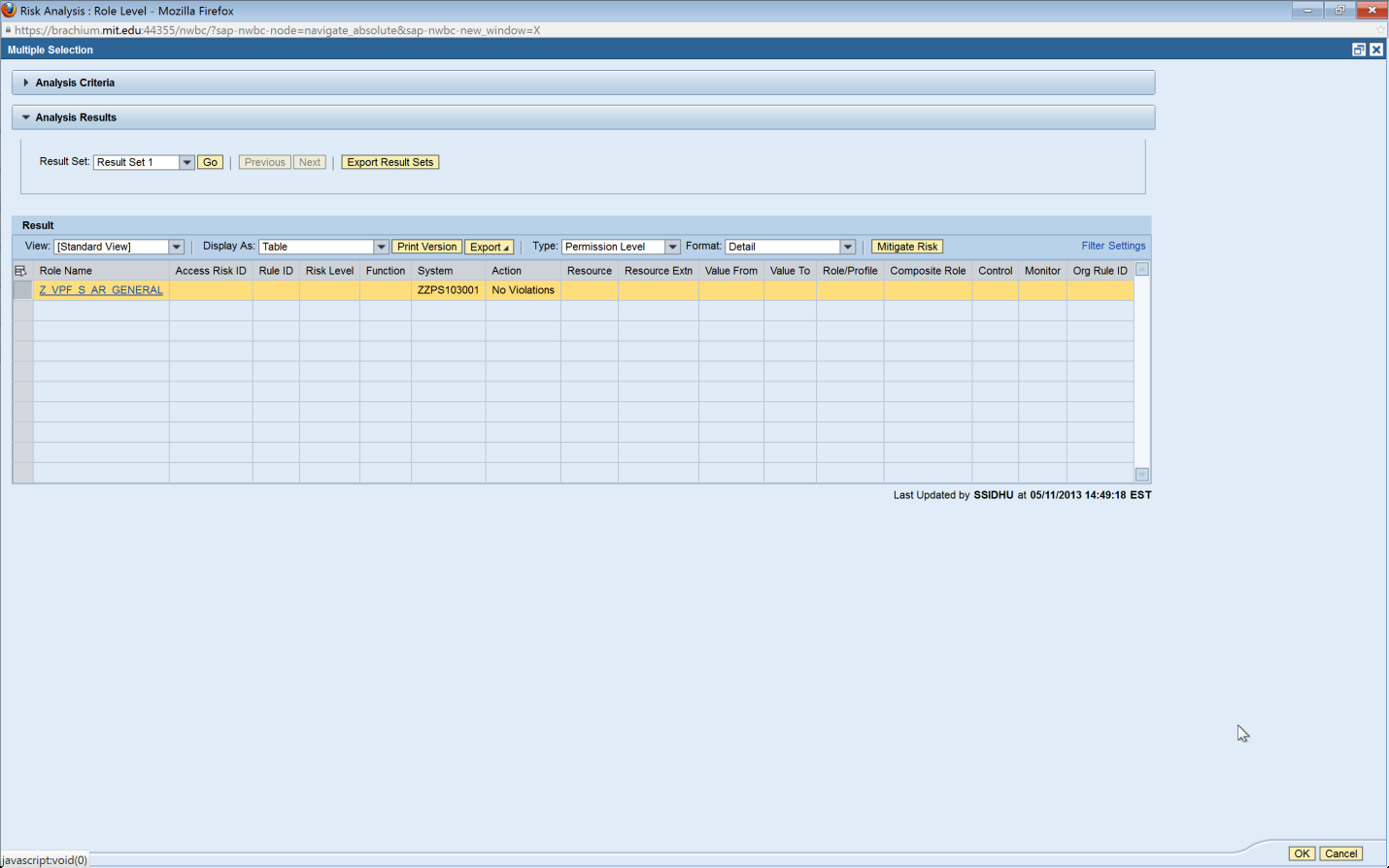 